KRYCÍ LIST NABÍDKYPŘEDMĚT NABIDKYZadavatel:Pražská konzervatoř, Praha 1, Na Rejdišti 1
IČO: 708379111„Nové webové stránky Pražské konzervatoře**ZÁKLADNÍ IDENTIFIKAČNÍ ÚDAJE UCHAZEČEobchodní firma nebo název; ř-
právní forma: yS/U>iJí^£rioSt S/W-s. Z,kontaktní adresa:IČ:DIČ:zapsaný v obchodním rejstříku vedeném Krajským soudem/Městským soudemvložka		bankovní spojení:
č. účtu:statutární orgány uvedením jména, příjmení a zastávané funkce:	/3C>/ř/fpověřený zástupce pro případné další jednání:	2^2>y(/'/9/"Ec-tel.:	9^ OJVe-mail. ^a.btn	^ n-fUDOBA PLNĚNÍ ZAKÁZKY(	(	fTermín plnění veřejné zakázky je	C2\^ ^<{.z.lezpNABÍDKOVÁ CENA/, oddíl1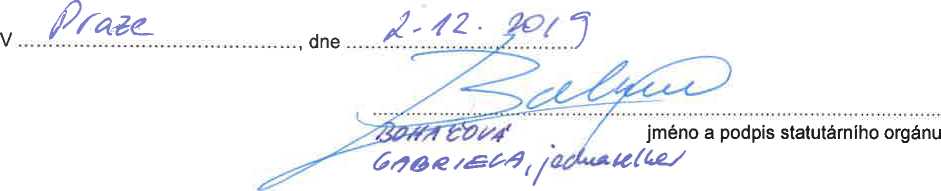 2amarlniiise2. 12. 2019, PrahaVážený pane řediteli,dovolujeme si tímto reagovat na výzvu k zasláni cenové nabídky na realizaci
veřejné zakázky malého rozsahu na nové webové stránky Pražské konzervatoře.V přílohách naleznete jak grafické návrhy na zpracování nových webových
stránek, tak cenovou nabídku.Budeme se těšit na případnou spolupráci.S úctou,xxxxxxxxxxxxxxxxxx
jednatelka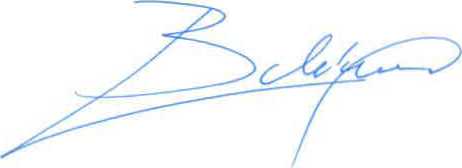 AitMuic Lid.London: Giound Flooi, 31 Kendsh Town Road, London, NWl 8NL, UK.
Pfapiff: Blanická 25, Vinohrady, 120 00, Prague 2
UK Cdt +44 (0)75-9908-2298
rZCřll: +420 603 750 050ČASOVÝHARMONOGRAMKonzultace grafické podoby nového webu Pražské konzervatoře
Konzultace rozcestníků, funkcionalit, textací
Konzultace a plánování rezervačního systémuOdsouhlasení finální grafické podoby nového webu Pražské konzervatoře
Odsouhlasení rozcestníků, funkcionalit a textací
Odsouhlasení technické podoby rezervačního systémuOdevzdání díla v demo verziRevize, testování, úpravy, mobilní verze, napojení rezervačního systémuPlánované spuštění nového webu Pražské konzervatořeamarlmuse13. 12. 201920. 12. 201931. 12. 2019
1. 1.-28.2.202028. 2. 2020CENOVÁNABÍDKAGrafický návrhWebové stránkyRezervační systémTechnická podporaZaškoleníamartniusc28 000,- KC
95 000,- KČ
85 000,- KČ
25 000,- KČ
15 000,- KČPoložkyPočetkusů/hodinCena bez
DPHDPH ■Cena včetně DPt^Graficlíý návrhU o^í’/ -Webové stránky/ ^-Rezervační systém//^iíooororífooo,--Technická podporayf 4?Orss-eúo,-Zaškoleníi íoOstatní náklady
výše neuvedenéOstatní náklady
výše neuvedenéCelkem